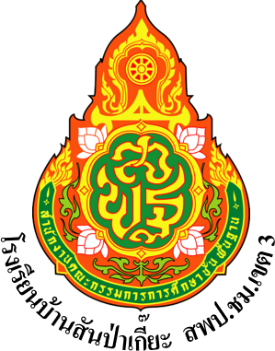 แผนพัฒนาตนเองของข้าราชการครู(ID PLAN : INDIVIDUAL  DEVELOPMENT PLAN)ปีการศึกษา 2566แผนพัฒนาตนเองของข้าราชการครู(ID PLAN : INDIVIDUAL  DEVELOPMENT PLAN)ปีการศึกษา 2566----------------------------------------------------------------------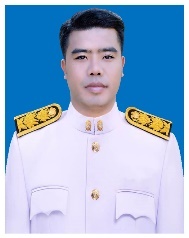 ส่วนที่ 1 ข้อมูลส่วนบุคคลชื่อ (นาย / นาง / นางสาว)        ประวิทย์  	ชื่อสกุล  	พันธ์ศรีตำแหน่ง	ครู		วิทยฐานะ	-วุฒิการศึกษา	ปริญญาตรี	วิชาเอก		ภาษาไทย	เข้ารับราชการวันที่ 12 เดือน กุมภาพันธ์ พ.ศ. 2561 ณ โรงเรียน อนุบาลวัดอ่างทองสังกัด สำนักงานเขตพื้นที่การศึกษาประถมศึกษาอ่างทองอายุราชการจนถึงปัจจุบัน 5 ปี 5 เดือนเงินเดือน อันดับ คศ 1	อัตราเงินเดือน 22,530 บาทสถานที่ทำงาน1.  สถานศึกษา/ หน่วยงาน     โรงเรียนบ้านสันป่าเกี๊ยะ 	(ขณะที่ทำแผนพัฒนาตนเอง)2. ภาระงาน จะมีภาระงานเป็นไปตามที่ ก.ค.ศ. กำหนด2.1 ชั่วโมงสอนตามตารางสอน รวมจำนวน 35 ชั่วโมง/สัปดาห์ ดังนี้     	- วิชา ภาษาไทย	       (ชั้น ป.3)		จำนวน 4 ชั่วโมง/สัปดาห์	- วิชา ภาษาไทย	       (ชั้น ป.4)		จำนวน 4 ชั่วโมง/สัปดาห์	- วิชา ภาษาไทย	       (ชั้น ป.5)		จำนวน 4 ชั่วโมง/สัปดาห์	- วิชา ภาษาไทย	       (ชั้น ป.6)		จำนวน 4 ชั่วโมง/สัปดาห์	- วิชา ประวัติศาสตร์  (ชั้น ป.3)		จำนวน 2 ชั่วโมง/สัปดาห์	- วิชา ประวัติศาสตร์  (ชั้น ป.4)		จำนวน 2 ชั่วโมง/สัปดาห์	- วิชา ประวัติศาสตร์  (ชั้น ป.5)		จำนวน 2 ชั่วโมง/สัปดาห์	- วิชา ประวัติศาสตร์  (ชั้น ป.6)		จำนวน 2 ชั่วโมง/สัปดาห์	- วิชา ศิลปะ	      (ชั้น ป.3)		จำนวน 2 ชั่วโมง/สัปดาห์	- วิชา การงานอาชีพ  (ชั้น ป.3)		จำนวน 1 ชั่วโมง/สัปดาห์	- โฮมรูม		      (ชั้น ป.3)		จำนวน 1 ชั่วโมง/สัปดาห์             กิจกรรมพัฒนาผู้เรียน	- ลดเวลาเรียน         (ชั้น ป.3)	          จำนวน 3 ชั่วโมง/สัปดาห์	- แนะแนว	      (ชั้น ป.3)	          จำนวน 2 ชั่วโมง/สัปดาห์     	- ชุมนุม (กระดาษหรรษาพาเพลิน เจริญจิต เจริญใจ)    จำนวน 1 ชั่วโมง/สัปดาห์     	- กิจกรรมลูกเสือ       (ป.1-3)                จำนวน 1 ชั่วโมง/สัปดาห์2.2 งานส่งเสริมและสนับสนุนการจัดการเรียนรู้ จำนวน 5 ชั่วโมง/สัปดาห์     1. การจัดทำแผนการจัดการเรียนรู้/แผนการจัดประสบการณ์  1  ชั่วโมง/สัปดาห์	   2. การวัดและประเมินผลการเรียนรู้/การประเมินพัฒนาการเด็ก  1  ชั่วโมง/สัปดาห์	   3. การสร้างและพัฒนาสื่อการเรียนการสอน  1  ชั่วโมง/สัปดาห์	   4. การมีส่วนร่วมในชุมชนการเรียนรู้ทางวิชาชีพ (PLC)  2  ชั่วโมง/สัปดาห์2.3 งานพัฒนาคุณภาพการจัดการศึกษาของสถานศึกษา  จำนวน   5   ชั่วโมง/สัปดาห์  - ผู้รับผิดชอบโครงการ/กิจกรรม ตามแผนปฏิบัติการประจำปี  1  ชั่วโมง/สัปดาห์กลุ่มบริหารงานวิชาการ	1. โครงการพัฒนาคุณภาพงานวิชาการ		- การพัฒนาหลักสูตร		- กิจกรรมอาเซียน		- รักการอ่านและยกระดับผลสัมฤทธิ์		- การแข่งขันทักษะวิชาการ	2. โครงการอ่านออกเขียนได้	3. โครงการประกันคุณภาพภายในสถานศึกษา	4. โครงการกิจกรรมพัฒนาผู้เรียน		- กิจกรรมชุมนุม		- กิจกรรมลูกเสือ		- กิจกรรมลดเวลาเรียน เพิ่มเวลารู้		- กิจกรรมทัศนศึกษา  		- ผู้ช่วยกลุ่มงาน ตามคำสั่งมอบหมายของโรงเรียน  1  ชั่วโมง/สัปดาห์กลุ่มบริหารงานทั่วไป	1. โครงการคุณธรรม จริยธรรมและประชาธิปไตย	2. โครงการปรับปรุงพัฒนาอาคารสถานที่และแหล่งเรียนรู้  		 - ครูเวรประจำวัน  1 ชั่วโมง/สัปดาห์  		 - ครูประจำชั้นพบนักเรียน  (กิจกรรมโฮมรูม ป.3 )  1  ชั่วโมง/สัปดาห์   		 - ครูเวรรับผิดชอบตักอาหารกลางวันนักเรียน  1  ชั่วโมง/สัปดาห์ผลงาน  ที่คาดหวังจากการปฏิบัติหน้าที่ในตำแหน่งปัจจุบัน (ปีการศึกษา 2566)1.  ผลที่เกิดจากการจัดการเรียนรู้1.1  ด้านการจัดการเรียนรู้	1.  สร้างและหรือการพัฒนาหลักสูตร		1.1  จัดทำหลักสูตรและหน่วยการเรียนรู้ที่สอดคล้องกับมาตรฐานการเรียนรู้ และตัวชี้วัดหรือผลการเรียนรู้ ตามหลักสูตรเพื่อให้ผู้เรียนได้พัฒนาสมรรถนะ และการเรียนรู้เต็มตามศักยภาพ โดยมีการประยุกต์ให้สอดคล้องกับบริบทของสถานศึกษา ผู้เรียน และชุมชน	2.  การออกแบบการจัดการเรียนรู้		2.1  เน้นผู้เรียนเป็นสำคัญ เพื่อให้ผู้เรียนมีความรู้ ทักษะ คุณลักษณะประจำวิชา คุณลักษณะอันพึงประสงค์และสมรรถนะที่สำคัญตามหลักสูตร โดยมีการปรับประยุกต์ให้สอดคล้องกับบริบทของสถานศึกษา ผู้เรียนและชุมชน โดย		2.2  จัดทำแผนการจัดการเรียนรู้ที่เน้นผู้เรียนเป็นสำคัญ ในรูปแบบ Active Learning สาระการเรียนรู้ภาษาไทย (ภาษาไทยพื้นฐาน) ชั้นประถมศึกษาปีที่ 5 ตามเป้าหมายที่สถานศึกษากำหนด	3.  การจัดกิจกรรมการเรียนรู้		3.1  มีการอำนวยความสะดวกในการเรียนรู้ และส่งเสริมผู้เรียนได้พัฒนาเต็มตามศักยภาพ เรียนรู้และทำงานร่วมกัน โดยมีการปรับประยุกต์ให้สอดคล้องกับความแตกต่างของผู้เรียนตามบริบทของสถานศึกษา	4.  การสร้างและพัฒนาสื่อ นวัตกรรม		4.1  มีการสร้างและหรือพัฒนาสื่อ นวัตกรรม เทคโนโลยี และแหล่งเรียนรู้ โดยมีการปรับประยุกต์ให้สอดคล้องกับกิจกรรมการเรียนรู้		- จัดทำสื่อ ใบงาน นวัตกรรมที่ส่งเสริมพัฒนานักเรียนในรูปแบบ Active Learning		- พัฒนาแหล่งเรียนรู้นอกห้องเรียน โดยศึกษาจากธรรมชาติ	5.  การวัดและการประเมินผลการเรียนรู้		5.1  มีการวัดและประเมินผลการเรียนรู้ด้วยวิธีการที่หลากหลาย เหมาะสม และสอดคล้องกับมาตรฐานการเรียนรู้ ให้ผู้เรียนพัฒนาการเรียนรู้อย่างต่อเนื่อง		- สร้างเครื่องมือวัดและประเมินผลเพื่อการพัฒนาผู้เรียนตามสภาพจริงและวัดการวิเคราะห์	6.  การศึกษา วิเคราะห์ สังเคราะห์ เพื่อแก้ปัญหาหรือพัฒนาการเรียนรู้		- มีการศึกษา วิเคราะห์ และสังเคราะห์ เพื่อแก้ปัญหา หรือพัฒนาการเรียนรู้ที่ส่งผลต่อคุณภาพผู้เรียน		- วิเคราะห์ผู้เรียนเป็นรายบุคคล		- จัดกลุ่มนักเรียน		- วางแผนพัฒนานักเรียนตามศักยภาพและความแตกต่างระหว่างบุคคล	7.  การจัดบรรยากาศที่ส่งเสริมและพัฒนาผู้เรียน		- มีการจัดบรรยากาศที่ส่งเสริมและพัฒนาผู้เรียน ให้เกิดกระบวนการคิด ทักษะชีวิต ทักษะการทำงาน ทักษะการเรียนรู้และนวัตกรรม 		- จัดบรรยากาศห้องเรียนให้ได้มาตรฐานห้องเรียนคุณภาพ (Onsite)	8.  อบรมและพัฒนาคุณลักษณะที่ดีของผู้เรียน		- มีการอบรมบ่มนิสัยให้ผู้เรียนมีคุณธรรม จริยธรรม คุณลักษณะอันพึงประสงค์ และค่านิยมความเป็นไทยที่ดีงาม		- จัดกิจกรรมที่ส่งเสริมคุณธรรม จริยธรรม คุณลักษณะอันพึงประสงค์   			1.โครงการคุณธรรม จริยธรรมและประชาธิปไตย1.2 ด้านการส่งเสริมและสนับสนุน การจัดการเรียนรู้	1. จัดทำข้อมูลสารสนเทศของผู้เรียนและรายวิชา		- มีการจัดทำข้อมูลสารสนเทศของผู้เรียนและรายวิชา เพื่อใช้ในการส่งเสริมสนับสนุนการเรียนรู้ และพัฒนาคุณภาพผู้เรียน		- จัดทำรายงานข้อมูลสารสนเทศผู้เรียนรายบุคคลและข้อมูลรายวิชาที่สอนผ่าน ปพ.5	2. ดำเนินการตามระบบดูแลช่วยเหลือผู้เรียน		- การออกเยี่ยมบ้าน คัดกรองนักเรียน รวมไปถึงผู้ปกครองเข้ามามีส่วนร่วมในการให้ความช่วยเหลือตามระบบดูแลช่วยเหลือนักเรียน		- มีการใช้ข้อมูลสารสนเทศเกี่ยวกับผู้เรียนรายบุคคล และประสานความร่วมมือกับผู้มีส่วนเกี่ยวข้องเพื่อพัฒนาและแก้ปัญหาผู้เรียน		- จัดทำช่องทางการเผยแพร่ผลการประเมินผู้เรียนต่อผู้ปกครองรายบุคคล เพื่อการวางแผนพัฒนาผู้เรียนร่วมกัน	3.  ปฏิบัติงานวิชาการ และงานอื่น ๆ ของสถานศึกษา		- เป็นหัวหน้าและร่วมปฏิบัติงานทางวิชาการ และงานอื่น ๆ ของสถานศึกษา เพื่อยกระดับคุณภาพของการจัดการศึกษาของสถานศึกษา		- ร่วมจัดกิจกรรมการพัฒนาหลักสูตรสถานศึกษา		- ร่วมกิจกรรมการจัดทำแผนการประเมินตนเองของสถานศึกษา (SAR)	4. ประสานความร่วมมือกับผู้ปกครอง ภาคีเครือข่าย และหรือสถานประกบการ		- ประสานความร่วมมือกับผู้ปกครอง ภาคีเครือข่าย และหรือสถานประกอบการ เพื่อร่วมกันพัฒนาผู้เรียน		- ร่วมกิจกรรมประชุมผู้ปกครอง 1 ครั้ง/ภาคเรียน		- จัดให้มีช่องทางในการติดต่อสื่อสารกับผู้ปกครองและภาคีเครือข่าย1.3  ด้านการพัฒนาตนเองและวิชาชีพ		1.  พัฒนาตนเองอย่างเป็นระบบและต่อเนื่อง เพื่อให้มีความรู้ความสามารถ ทักษะ โดยเฉพาะอย่างยิ่งการใช้ภาษาไทยและภาษาอังกฤษเพื่อการสื่อสาร และการใช้เทคโนโลยี เพื่อการศึกษา สมรรถนะวิชาชีพครูและความรอบรู้ในเนื้อหาวิชาและวิธีการสอน  		- พัฒนาทักษะการใช้ภาษาไทย  		- พัฒนาการใช้เทคโนโลยี	2.  การมีส่วนร่วมแลกเปลี่ยนเรียนรู้ทางวิชาชีพ เพื่อแก้ปัญหาและพัฒนาการจัดการเรียนรู้		- เข้าร่วมกิจกรรมแลกเปลี่ยนเรียนรู้ ทั้งภายในและระหว่างสถานศึกษา	3.  นำความรู้ ความสามารถ ทักษะที่ได้จากการพัฒนาตนเองและวิชาชีพมาใช้ในการพัฒนาการจัดการเรียนรู้		- การเข้าร่วมการอบรม/การประชุมรูปแบบต่าง ๆ ทั้งแบบ On Line และแบบเข้าร่วมอบรม ที่สามารถนำความรู้มาพัฒนาการจัดการศึกษาให้ทันกับการเปลี่ยนแปลงในสถานการณ์ปัจจุบัน		- การทำกิจกรรมชุมชนแห่งการเรียนรู้ทางวิชาชีพกับกลุ่มสาระการเรียรรู้ภาษาไทยเพื่อแลกเปลี่ยนเรียนรู้ปัญหาการเรียนรู้ของผู้เรียนในแต่ละชั้นที่รับผิดชอบ	2.  ผลที่เกิดจากการพัฒนาวิชาการ	1. ร้อยละ 75 ของผู้เรียน มีความรู้ผ่านเกณฑ์การประเมินตามที่สถานศึกษากำหนดคือ ร้อยละ 75	2. ร้อยละ 75 ของผู้เรียน มีผลสัมฤทธิ์สูงขึ้นเป็นไปตามค่าเป้าหมายที่สถานศึกษากำหนดคือ ร้อยละ 753.  ผลที่เกิดกับผู้เรียน3.1  ด้านการจัดการเรียนรู้	การสร้างและหรือการพัฒนาหลักสูตร		1. ผู้เรียนได้รับการจัดการเรียนรู้ตามหลักสูตรและมีความรู้ตามมาตรฐานและตัวชี้วัด		2. ผู้เรียนได้รับการพัฒนาคุณลักษณะอันพึงประสงค์ การอ่าน การเขียน คิด วิเคราะห์ สมรรถนะสำคัญของผู้เรียน	การออกแบบการจัดการเรียนรู้		1. ผู้เรียนมีความรู้ตามมาตรฐานและตัวชี้วัดตามธรรมชาติวิชา		2. ผู้เรียนได้รับการพัฒนาในด้านคุณลักษณะอันพึงประสงค์และสมรรถนะสำคัญตามหลักสูตร	การจัดกิจกรรมการเรียนรู้		1. ผู้เรียนได้รับการพัฒนาตามศักยภาพความแตกต่างของแต่ละบุคคล		2. ผู้เรียนมีนิสัยใฝ่เรียนรู้ มุ่งมั่นในการทำงานและสามารถทำงานร่วมกับผู้อื่นได้เป็นอย่างดี		3. ผู้เรียนเกิดความพึงพอใจต่อการเรียนวิชาภาษาไทย มากยิ่งขึ้นและมีส่วนร่วมในการจัดกิจกรรมการเรียนการสอนรูปแบบ Active Learning	การสร้างและพัฒนาสื่อ นวัตกรรม		1. ผู้เรียนได้รับความรู้จากการใช้สื่อที่หลากหลาย สอดคล้องกับกิจกรรมการเรียนรู้และทันสมัย		2. ผู้เรียนได้รับความรู้จากการใช้แหล่งเรียนรู้ที่หลากหลายและสอดคล้องกับการเรียนรู้	การวัดและการประเมินผลการเรียนรู้		1. ผู้เรียนได้รับการประเมินผลการเรียนรู้อย่างต่อเนื่อง หลากหลาย		2. นำผลการประเมินมาใช้ในการส่งเสริมหรือปรับปรุงแก้ไขการเรียนรู้ของผู้เรียน	การศึกษา วิเคราะห์ สังเคราะห์ เพื่อแก้ปัญหาหรือพัฒนาการเรียนรู้		1. นักเรียนได้รับการแก้ปัญหาหรือพัฒนาในด้านการเรียนรู้		2. นักเรียนได้รับการแก้ปัญหาหรือพัฒนาด้านคุณลักษณะอันพึงประสงค์		3. นักเรียนได้รับการแก้ปัญหาหรือพัฒนาด้านสมารรถนะสำคัญผู้เรียน	การจัดบรรยากาศที่ส่งเสริมและพัฒนาผู้เรียน		1. ผู้เรียนได้รับการพัฒนาในด้านสมรรถนะสำคัญของผู้เรียน	อบรมและพัฒนาคุณลักษณะที่ดีของผู้เรียน		1. ผู้เรียนได้รับการพัฒนาในด้านคุณลักษณะนิสัยอันพึงประสงค์3.2  ด้านการส่งเสริมและสนับสนุน	จัดทำข้อมูลสารสนเทศของผู้เรียนและรายวิชา		1. ผู้เรียนใช้ข้อมูลสารสนเทศตรวจสอบและรายงานผลระบบดูแลช่วยเหลือผู้เรียนผ่าน ปพ.5 ดำเนินการตามระบบดูแลช่วยเหลือผู้เรียน		2. นักเรียนและผู้ปกครองมีส่วนร่วมกับครูผู้สอนในการแก้ไขปัญหานักเรียนในด้านการเรียนรู้และระบบดูแลช่วยเหลือนักเรียนรายบุคคล		3. นักเรียนได้รับการสนับสนุนช่วยเหลือดูแลทั้งด้านวิชาการ ลักษณะนิสัยอันพึงประสงค์ รวมทั้งสมรรถนะสำคัญผู้เรียน		4. นักเรียนได้รับการแก้ไขหรือพัฒนาทั้งด้านวิชาการลักษณะนิสัยอันพึงประสงค์ รวมทั้งสมรรถนะสำคัญผู้เรียน	ปฏิบัติงานวิชาการ และงานอื่น ๆ ของสถานศึกษา		1. ผู้เรียนมีความรู้ ตามมาตรฐานและตัวชี้วัด		2. ผู้เรียนได้รับการพัฒนาที่ดีขึ้น	ประสานความร่วมมือกับผู้ปกครอง ภาคีเครือข่าย และหรือสถานประกอบการ		1. นักเรียนได้รับการสนับสนุนช่วยเหลือดูแลทั้งด้านวิชาการ ลักษณะนิสัยอันพึงประสงค์ รวมทั้งสมรรถสำคัญผู้เรียน		2. นักเรียนได้รับการแก้ไขหรือพัฒนาทั้งด้านวิชาการ ลักษณะนิสัยอันพึงประสงค์ รวมทั้งสมรรถนะสำคัญผู้เรียน3.3 ด้านการพัฒนาตนเองและวิชาชีพ	พัฒนาตนเองอย่างเป็นระบบและต่อเนื่อง		1. นักเรียนได้รับการแก้ปัญหาหรือพัฒนาในด้านการเรียนรู้		2. นักเรียนได้รับการแก้ปัญหาหรือพัฒนาด้านคุณลักษณะอันพึงประสงค์		3. นักเรียนได้รับการแก้ปัญหาหรือพัฒนาด้านสมรรถนะสำคัญผู้เรียน	การมีส่วนร่วมแลกเปลี่ยนเรียนรู้ทางวิชาชีพ เพื่อแก้ปัญหาและพัฒนาการจัดการเรียนรู้		1. นักเรียนได้รับการสนับสนุนช่วยเหลือดูแลทั้งด้านวิชาการลักษณะนิสัยอันพึงประสงค์ รวมทั้งสมรรถนะสำคัญผู้เรียน		2. นักเรียนได้รับการแก้ไขหรือพัฒนาทั้งด้านวิชาการลักษณะนิสัยอันพึงประสงค์ รวมทั้งสมรรถนะสำคัญผู้เรียน	นำความรู้ ความสามารถ ทักษะที่ได้จากการพัฒนาตนเองและวิชาชีพมาใช้ในการพัฒนาการจัดการเรียนรู้		1. นำทักษะและองค์ความรู้มาบูรณาการสอดแทรกในเนื้อหาสาระวิชาในการจัดการเรียนรู้หรือปรับประยุกต์และพัฒนานวัตกรรมการเรียนรู้ให้สอดคล้องกับความแตกต่างระหว่างบุคคล		2. ร่วมกิจกรรมชุมชนการเรียนรู้ทางวิชาชีพแลกเปลี่ยนปัญหาในการจัดการเรียนการสอนของผู้เรียนที่หลากหลาย4.  ผลที่เกิดกับสถานศึกษา4.1  ด้านการจัดการเรียนรู้	การสร้างและหรือการพัฒนาหลักสูตร		1. ร้อยละ 75 ของผู้เรียน มีความรู้ผ่านเกณฑ์การประเมินตามที่สถานศึกษากำหนดคือ ร้อยละ 75		2. ร้อยละ 75 ของผู้เรียน มีผลสัมฤทธิ์สูงขึ้นเป็นไปตามค่าเป้าหมายที่สถานศึกษากำหนดคือ ร้อยละ 75	การออกแบบการจัดการเรียนรู้		1. ร้อยละ 75 ของผู้เรียน มีความรู้ผ่านเกณฑ์การประเมินตามที่สถานศึกษากำหนดคือ ร้อยละ 75		2. ร้อยละ 75  ของผู้เรียนมีผลการประเมินในด้านคุณลักษณะอันพึงประสงค์และสมรรถนะสำคัญตามหลักสูตรสูงขึ้นเป็นไปตามค่าเป้าหมายที่สถานศึกษากำหนดคือ ร้อยละ 75	การจัดกิจกรรมการเรียนรู้		1. ร้อยละ 75 ของผู้เรียน มีความพึงพอใจต่อการเรียนวิชาภาษาไทยมากและมีส่วนร่วมในการจัดกิจกรรมการเรียนการสอนรูปแบบ  Active Learning   	การสร้างและพัฒนาสื่อ นวัตกรรม		1. ร้อยละ 75 ของผู้เรียน มีความรู้ผ่านเกณฑ์การประเมินตามที่สถานศึกษากำหนดคือ ร้อยละ 75		2. ร้อยละ 75 ของผู้เรียนมีผลสัมฤทธิ์สูงขึ้น เป็นไปตามค่าเป้าหมายที่สถานศึกษากำหนดคือ ร้อยละ 75	การวัดและการประเมินผลการเรียนรู้		1. ร้อยละ 75 ของผู้เรียน มีความรู้ผ่านเกณฑ์การประเมินเป็นไปตามระเบียบการวัดผลการประเมินของสถานศึกษาคือ ร้อยละ 75		2. ร้อยละ 75 ของผู้เรียน มีผลสัมฤทธิ์สูงขึ้น เป็นไปตามค่าเป้าหมายที่สถานศึกษากำหนดคือ ร้อยละ 75	การศึกษา วิเคราะห์ สังเคราะห์ เพื่อแก้ปัญหาหรือพัฒนาการเรียนรู้		1. ร้อยละ 75 ของผู้เรียน มีความรู้ผ่านเกณฑ์การประเมินของสถานศึกษาคือ ร้อยละ 75		2. ร้อยละ 75 ของผู้เรียน มีผลการประเมินในด้านคุณลักษณะอันพึงประสงค์และสมรรถนะสำคัญตามหลักสูตรที่สูงขึ้น เป็นไปตามค่าเป้าหมายที่สถานศึกษากำหนดคือ ร้อยละ 75	การจัดบรรยากาศที่ส่งเสริมและพัฒนาผู้เรียน		1. ร้อยละ 75 ของผู้เรียนมีผลการประเมินในด้านสมรรถนะสำคัญตามหลักสูตรสูงขึ้นเป็นไปตามค่าเป้าหมายที่สถานศึกษากำหนดคือ ร้อยละ 75		อบรมและพัฒนาคุณลักษณะที่ดีของผู้เรียน		1. ร้อยละ 75 ของผู้เรียน มีผลการประเมินในด้านคุณลักษณะนิสัยอันพึงประสงค์ ตามหลักสูตรสูงขึ้น เป็นไปตามค่าเป้าหมายที่สถานศึกษากำหนดคือ ร้อยละ 754.2  ด้านการส่งเสริมและสนับสนุน	ปฏิบัติงานวิชาการ และงานอื่น ๆ ของสถานศึกษา		1. ร้อยละ 75 ของผู้เรียน มีความรู้ผ่านเกณฑ์การประเมิน เป็นไปตามระเบียบการวัดผลประเมินผลของสถานศึกษาคือ ร้อยละ 75		2. ร้อยละ 75 ของผู้เรียนมีผลสัมฤทธิ์สูงขึ้นเป็นไปตามค่าเป้าหมายของสถานศึกษากำหนดคือ ร้อยละ 755.  ผลที่เกิดกับชุมชน5.1 ดำเนินการตามระบบดูแลช่วยเหลือผู้เรียน	1. ชุมชนและผู้ปกครองมีส่วนร่วมกับครูผู้สอนในการแก้ไขปัญหานักเรียนในด้านการเรียนรู้และระบบดูแลช่วยเหลือนักเรียนรายบุคคล	2. ชุมชนผู้ปกครองมส่วนร่วมพัฒนาด้านวิชาการ ลักษณะนิสัยอันพึงประสงค์ รวมทั้งสมรรถนะสำคัญผู้เรียน5.2 ประสานความร่วมมือกับผู้ปกครอง ภาคีเครือข่าย และหรือสถานประกบการ	- ประสานความร่วมมือกับชุมชน ผู้ปกครอง ภาคีเครือข่าย และหรือสถานประกอบการ เพื่อร่วมกันพัฒนาผู้เรียน	- ร่วมกิจกรรมประชุมผู้ปกครอง 1 ครั้ง/ภาคเรียน	- จัดให้มีช่องทางในการติดต่อสื่อสารกับชุมชน ผู้ปกครอง และภาคีเครือข่ายรายละเอียดการพัฒนาตนเอง (ที่คาดว่าจะเข้าอบรมปีการศึกษา 2565)ลงชื่อ........................................................................				           ความเห็นของผู้บังคับบัญชา                  (นายประวิทย์  พันธ์ศรี)				          ………………………………………………………………………       ผู้จัดทำแผนพัฒนาตนเอง					………………………………………………………………………											ลงชื่อ ....................................................................    								                                       (..................................................................)        											 ตำแหน่ง ผู้อำนวยการโรงเรียน...........................ประวัติการเข้ารับการพัฒนา (ในรอบปี2565 ที่ผ่านมา)ส่วนที่ 2 ความต้องการในการพัฒนา (ที่คาดว่าจะเข้าอบรมปีการศึกษา 2566)หลักสูตรใดที่ท่านต้องการพัฒนา	1.1 วิจัยทางการศึกษา	1.2 การพัฒนาสื่อ นวัตกรรมการจัดการเรียนรู้	1.3 การใช้สื่อเทคโนโลยีทางการศึกษาในศตวรรษที่ 21เพราะเหตุใดท่านจึงต้องการเข้ารับการพัฒนาในหลักสูตรนี้	2.1 เพื่อเพิ่มพูนความรู้ใหม่ เนื่องจากธรรมชาติของมนุษย์มีความอยากรู้อยากเห็น อยากทราบเหตุผลและปรากฏการณ์ของสิ่งต่าง ๆ ที่เกิดขึ้น จึงทำการวิจัย การพัฒนาสื่อ นวัตกรรม และการใช้สื่อเทคโนโลยีเพื่อค้นหาคำตอบและความต้องการ สิ่งใดที่พอรู้อยู่บ้างก็ทำให้รู้และเข้าใจดียิ่งขึ้น เป็นการเพิ่มพูนวิทยาการให้กว้างขวางลึกซึ้ง	2.2 เพื่อนำผลไปประยุกต์หรือใช้ให้เป็นประโยชน์ แก้ปัญหา หรือประยุกต์ใช้ให้เป็นประโยชน์ต่อไปท่านคาดหวังสิ่งใดจากการเข้ารับการพัฒนาในหลักสูตรนี้	3.1 สามารถนำไปปรับประยุกต์ใช้ในงานได้จริง และมีสิ่งใหม่ ๆ ที่จะเกิดขึ้นในอนาคตเพื่อเตรียมความพร้อมกับสิ่งที่จะเกิดขึ้นท่านจะนำความรู้จากหลักสูตรไปพัฒนาการสอนของท่านอย่างไร	นำไปปรับประยุกใช้และแก้ปัญหาที่ให้เกิดกับผู้เรียน เช่น ด้านการจัดการเรียนรู้ ด้านการส่งเสริมและสนับสนุน การจัดการเรียนรู้ ด้านการพัฒนาตนเองและวิชาชีพอันดับความสำคัญสมรรถนะที่จะพัฒนาวิธีการ /รูปแบบการพัฒนาระยะเวลาในการพัฒนาระยะเวลาในการพัฒนาการขอรับการสนับสนุนจากหน่วยงานประโยชน์ที่คาดว่าจะได้รับอันดับความสำคัญสมรรถนะที่จะพัฒนาวิธีการ /รูปแบบการพัฒนาเริ่มต้นสิ้นสุดการขอรับการสนับสนุนจากหน่วยงานประโยชน์ที่คาดว่าจะได้รับ1.ออนไลน์การเรียนรู้เชิงรุก(Active Learning) เพื่อพัฒนาทักษะการเรียนรู้ของผู้เรียนในศตวรรษที่ 21ออนไซต์/ออนไลน์25662567รร.บ้านสันป่ากี๊ยะ1. ได้พัฒนาศักยภาพเดิมให้มีขีดความสามารถเพิ่มขึ้น (Skill Development Training)2. ได้ฝึกอบรมเพื่อเพิ่มเติมองค์ความรู้ใหม่ (Unfamiliar Knowledge Training) 2.ครูไทยยุคใหม่สู่การเรียนรู้เชิงรุก(Active Learning)ออนไซต์/ออนไลน์25662567รร.บ้านสันป่าเกี๊ยะ1. ได้พัฒนาศักยภาพเดิมให้มีขีดความสามารถเพิ่มขึ้น (Skill Development Training)2. ได้ฝึกอบรมเพื่อเพิ่มเติมองค์ความรู้ใหม่ (Unfamiliar Knowledge Training) ลำดับที่เรื่องหน่วยงานจำนวนชั่วโมงหมายเหตุ1คุณธรรมสร้างสุขสำหรับครูสู่ผู้เรียนกระทรวงศึกษาธิการ3เกียรติบัตร2การสร้างวินัยสู่ความเป็นเลิศทางกีฬาของเยาวชนไทยกระทรวงศึกษาธิการ3เกียรติบัตร3เปิดโลกการศึกษาไร้ขีดจำกัดในยุคจักรวาลนฤมิตกระทรวงศึกษาธิการ3เกียรติบัตร4ค่านิยมที่ดีงามของเด็กและเยาวชนกระทรวงศึกษาธิการ3เกียรติบัตร5.คุณค่าทางวัฒนธรรมในความงดงามของชีวิตกระทรวงศึกษาธิการ3เกียรติบัตร6จำอวดหน้าวัง (จันทรเกษม) “ศิลปวัฒนธรรมพื้นบ้าน รากฐานการศึกษา สุนทรียภาพทางปัญญาคุณค่ามรดกแผ่นดิน”กระทรวงศึกษาธิการ3เกียรติบัตร7สื่อยุคใหม่ การศึกษาออนไลน์กระทรวงศึกษาธิการ6.30เกียรติบัตร8การสอนให้สนุกจากครูที่มีประสบการณ์กระทรวงศึกษาธิการ3เกียรติบัตร9หลักการปฏิบัติราชการกระทรวงศึกษาธิการ3.30เกียรติบัตร10Active Learningกระทรวงศึกษาธิการ3เกียรติบัตร